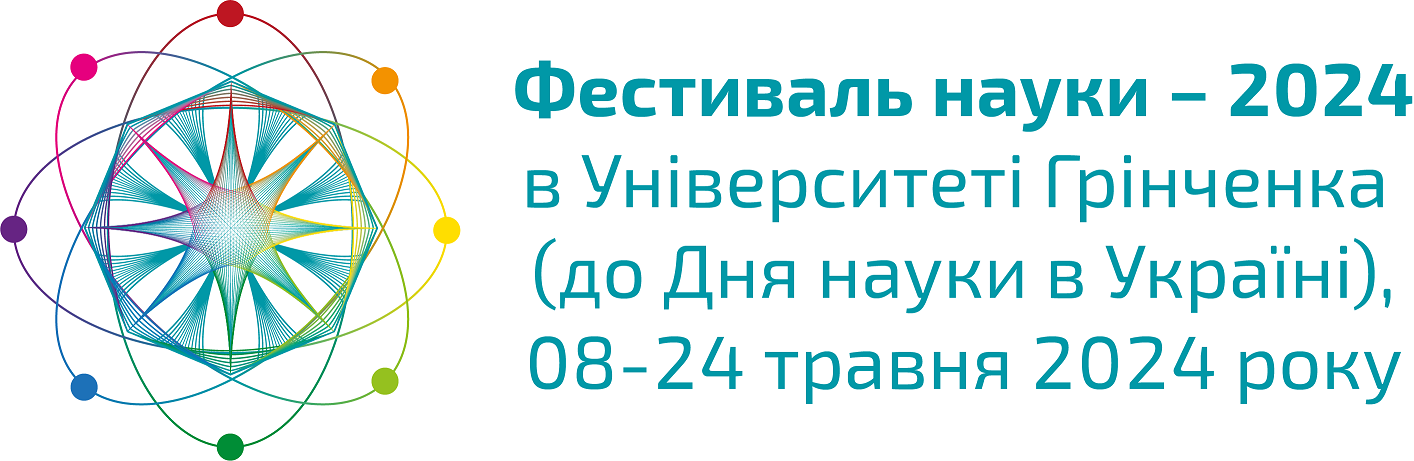 Фестиваль науки – 2024: Науково-практичний вебінар «Інновації в закладах дошкільної освіти: методичний супровід упровадження»Дата: 14 травня 2024 року
Час: 13:00Формат проведення: дистанційно (платформа Zoom)https://us05web.zoom.us/j/85052043109?pwd=uNahzyNxY9XkRW1Ipz3BgdWq9buVRi.1Ідентифікатор конференції: 850 5204 3109 Код доступу: 8uGwcNЦільова аудиторія: педагогічні, науково-педагогічні працівники закладів дошкільної освіти м. Києва.Реєстрація: для участі у заході необхідно до 18:00 год 13 травня зареєструватися. Спікер: Галина Смольникова, доцентка  кафедри дошкільної і початкової освіти Інституту післядипломної освіти Київського столичного університету імені Бориса Грінченка, кандидатка психологічних наук Під час заходу учасники дізнаються про впровадження в освітній практиці закладів дошкільної освіти ідей, засобів, педагогічних технологій, які дають змогу формувати ключові компетентності дошкільників та розвивати і вдосконалювати предметно-методичну компетентність педагогів.Фестиваль науки – 2024: Науково-практичний вебінар «Презентація освітньо-професійних програм післядипломної педагогічної освіти»Дата: 15 травня 2024 року
Час: 15:00Формат проведення: дистанційно (платформа Zoom)https://us02web.zoom.us/j/92775564272?pwd=dldiRnpPY09FSzlKVGZtKzJjek9DQT09Meeting ID: 927 7556 4272Passcode: 2022Цільова аудиторія: педагоги та керівники шкіл міста Києва, викладачі інститутів післядипломної педагогічної освіти.Реєстрація: для участі у заході необхідно до 18:00 год 14 травня зареєструватися. Спікер: Ірина Воротникова, завідувач кафедри природничо-математичної освіти і технологій Інституту післядипломної освіти Київського столичного університету імені Бориса Грінченка, кандидатка педагогічних наук, доценткаПід час заходу учасникам буде запропонована презентація та обговорення програм професійного розвитку вчителів з питань предметно-методичної (фізика, хімія, біологія, математика, інформатика, географія, технології, основи здоров’я, безпеки та добробуту, захисту України) та цифрової, інноваційної та психологічної компетентностей.Фестиваль науки – 2024: Мовна лабораторія «Інтегративна характеристика професійно-мовленнєвого спілкування педагога: синергія інтерактиву та цифровізації» Дата: 23 травня 2024 року
Час: 15:00Формат проведення: дистанційно (платформа Zoom)https://us05web.zoom.us/j/3877414518?pwd=VXprd3JwaXJqZWdqakZ1dHA1ZHplZz09Ідентифікатор конференції: 387 741 4518Код доступу: nUak2yЦільова аудиторія: науково-педагогічні, наукові, педагогічні працівники, магістранти та аспіранти.Реєстрація: для участі у заході необхідно до 18:00 год 22 травня зареєструватися. Спікер: Наталія Дика, завідувачка кафедри мовно-літературної освіти Інституту післядипломної освіти Київського столичного університету імені Бориса Грінченка, кандидатка педагогічних наук, професорка. Під час заходу учасники дізнаються про створення сприятливого мовленнєвого середовища, обміняються досвідом та новими напрацюваннями, обговорять особливості побудови ефективної комунікації педагога, зокрема, різних аспектів його професійно-мовленнєвого спілкування, визначать особисту освітню траєкторію розвитку як синергію інтерактиву та цифровізації в умовах сьогодення.Фестиваль науки – 2024: Круглий стіл «Сучасні підходи до вивчення історії та суспільства. Історичне мислення»Дата: 21 травня 2024 року
Час: 15:30Формат проведення: дистанційно (платформа Google Meet)Google MeetІдентифікатор зустрічіmeet.google.com/kzp-rmmv-jbkЦільова аудиторія: вчителі закладів загальної середньої освіти, педагогічні, науково-педагогічні, наукові працівники міста Києва.Реєстрація: для участі у заході необхідно до 18:00 год 20 травня зареєструватися. Спікер: Оксана Салата, завідувачка кафедри історичної та громадянської освіти Інституту післядипломної освіти Київського столичного університету імені Бориса Грінченка, докторка історичних наук, професорка. Під час заходу учасники обговорять нові підходи до вивчення історії України та всесвітньої історії, представлять наукові досягнення з актуальних питань історії.Фестиваль науки – 2024: Науково-практичний вебінар «Прояв освітніх тенденцій у сучасних закладах загальної середньої освіти України та Грузії»Дата: 14 травня 2024 року
Час: 15:30Формат проведення: дистанційно (платформа Zoom)Приєднатися до вебінару (Zoom|Google)https://us02web.zoom.us/j/86094778679?pwd=NVN5ZmxWN2lrNEZFN0wrSzFsMnFEZz09#successІдентифікатор конференції: 860 9477 8679Код доступу: 77846336Цільова аудиторія: педагогічні працівники; бібліотекарі закладів загальної середньої освіти міста Києва.Реєстрація: для участі у заході необхідно до 18:00 год 13 травня зареєструватися. Спікер: Оксана Матвійчук, доцентка кафедри освітнього лідерства Інституту післядипломної освіти Київського столичного університету імені Бориса Грінченка, кандидатка педагогічних наук. Під час заходу учасники обговорять закономірності функціонування і розвитку української та грузинської освітніх і виховних систем у закладах середньої освіти шляхом зіставлення подібностей і розбіжностей.